Орган издания Администрация Лапшихинского сельсоветаЛапшихинский вестникИНФОРМАЦИОННЫЙ ЛИСТ 15 февраля  2021 г.  № 5ИНФОРМАЦИОННОЕ СООБЩЕНИЕ О ПРОВЕДЕНИИ ПУБЛИЧНЫХ СЛУШАНИЙ	09 марта 2021 года в 14 - 00 часов состоятся публичные слушания по Проекту решения Лапшихинского сельского Совета депутатов «О внесении  изменений и дополнений в Устав Лапшихинского сельсовета Ачинского района  Красноярского края».Место проведения: Красноярский край, Ачинский район, село Лапшиха, ул. Советская, 13, здание СДК.	Ознакомиться с Проектом решения «О внесении  изменений и дополнений в Устав Лапшихинского сельсовета Ачинского района  Красноярского края» можно в Лапшихинском сельсовете по адресу: село Лапшиха, ул. Советская, 8, с 8-00 до 12-00 часов, с 13-00 до 16-00 часов; в сети «Интернет»  по адресу: https://lapshiha.ru//.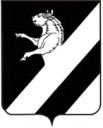 КРАСНОЯРСКИЙ  КРАЙ АЧИНСКИЙ  РАЙОН                                                                      АДМИНИСТРАЦИЯ ЛАПШИХИНСКОГО СЕЛЬСОВЕТАП О С Т А Н О В Л Е Н И Е15.02.2021 г.                                                                                                                                                                                            №7 -ПГО  назначении    публичных слушаний по обсуждению проекта Решения «О внесении  изменений и дополнений в Устав Лапшихинского сельсовета Ачинского района  Красноярского края»            В соответствии со ст. 38 Устава Лапшихинского сельсовета и   Положения «О публичных слушаниях в Лапшихинском сельсовете»ПОСТАНОВЛЯЮ:            1. Провести публичные слушания  9 марта  2021 года по обсуждению проекта решения Лапшихинского сельсовета депутатов «О внесении  изменений и дополнений в Устав Лапшихинского сельсовета Ачинского района  Красноярского края» (далее – публичные слушания).           2.Инициатор публичных слушаний – Глава Лапшихинского сельсовета.           3. Сформировать организационный комитет по проведению публичных слушаний  согласно приложению №1.4.Организационному комитету:- опубликовать в установленный Положением «О публичных слушаниях в Лапшихинском сельсовете» срок в Информационном листе «Лапшихинский вестник» проект решения «О внесении  изменений и дополнений в Устав Лапшихинского сельсовета Ачинского района  Красноярского края» и информационное сообщение о времени и месте проведения публичных слушаний.-организовать прием письменных предложений от жителей сельсовета по проекту решения Лапшихинского сельсовета «О внесении  изменений и дополнений в Устав Лапшихинского сельсовета Ачинского района  Красноярского края» и письменных заявлений от жителей сельсовета на участие в публичных слушаниях;- при обращении заинтересованных жителей  сельсовета разъяснять порядок проведения публичных слушаний;- провести публичные слушания в соответствии с Положением «О публичных слушаниях в Лапшихинском сельсовете»;- подготовить по результатам публичных слушаний итоговый документ и предоставить его вместе с протоколом публичных слушаний Главе сельсовета по истечении 3 дней со дня проведения публичных слушаний; - не позднее 10 дней со дня проведения публичных слушаний опубликовать итоговый документ в Информационном листе «Лапшихинский вестник»;5. Утвердить порядок участия граждан в обсуждении проекта решения Лапшихинского сельского Совета депутатов «О внесении  изменений и дополнений в Устав Лапшихинского сельсовета Ачинского района  Красноярского края» и порядок учета предложений граждан по проекту решения Лапшихинского сельского Совета депутатов «О внесении  изменений и дополнений в Устав Лапшихинского сельсовета Ачинского района  Красноярского края»  согласно приложению №2. 6. Контроль выполнения данного постановления оставляю за собой.          7. Постановление вступает в силу после официального опубликования в  информационном листе   «Лапшихинский  вестник» и подлежит размещению на официальном сайте в сети «Интернет» по адресу: https://lapshiha.ru//.Глава Лапшихинского сельсовета                                         О.А. ШмырьПриложение №1к постановлению Главыот 15.02.2021 № 7-ПГОрганизационный комитетпо проведению публичных слушанийШмырь Оксана Александровна             –     Глава сельсовета,  Пергунова Татьяна Владимировна     –    зам. главы сельсовета;Шмаргунова Татьяна Павловна             –     Председатель Совета ветерановСтепанова Елена Витальевна                 -      главный бухгалтер сельсоветаПергунова Ирина Васильевна                –     специалист 1 категории				Приложение №2 к постановлению Главы от 15.02.2021 № 7-ПГ Решение Лапшихинского сельского Совета депутатов                 от 25.06.2012    № 2-25Р «О порядке учета предложений по проекту Устава Лапшихинского сельсовета, проекту муниципальногоправового акта о внесении изменений дополнений в  Устав Лапшихинского сельсовета, порядке участия граждан в его обсуждении»ПОРЯДОК УЧАСТИЯ ГРАЖДАН В ОБСУЖДЕНИИпроекта решения сельского Совета депутатов«О внесении  изменений и дополнений в Устав Лапшихинского сельсовета Ачинского района  Красноярского края» и порядок учета предложений по проекту сельского Совета депутатовПредложения по проекту решения (далее - предложения) могут быть поданы гражданами индивидуально или коллективно.Гражданин, подавший предложение индивидуально, указывает свои персональные данные: фамилию, имя, отчество, место жительства, и подписывает предложение.К коллективному предложению прилагается протокол собрания граждан с указанием персональных данных доверенного лица, представляющего интересы граждан.Жители сельсовета, подавшие предложения, участвуют в публичных слушаниях в порядке, установленном статьей 4 Положения «О публичных слушаниях в Лапшихинском сельсовете».Предложения принимаются организационным комитетом по адресу: 662177, с. Лапшиха, ул.Советская, 8, Ачинского района, Красноярского края, сельский Совет депутатов.Прием предложений прекращается в 16 часов 05.03.2021 года.Предложения вносятся в письменной форме гражданами Российской Федерации, проживающими на территории Лапшихинского сельсовета и обладающими избирательным правом.	Учет предложений граждан осуществляется организационным комитетом в порядке, предусмотренном статьей 4 «Порядка учета предложений  по проекту Устава Лапшихинского сельсовета, проекту изменений в Устав». Решение Лапшихинского сельского Совета депутатов от 25.06.2012 № 2-25Р «О порядке учета предложений по проекту Устава Лапшихинского сельсовета, проекту муниципального правового акта о внесении изменений дополнений в Устав Лапшихинского сельсовета, порядке участия граждан в его обсуждении». ИНФОРМАЦИОННОЕ СООБЩЕНИЕ О ПРОВЕДЕНИИ ПУБЛИЧНЫХ СЛУШАНИЙ09 марта 2021 года в 14- 00 часов состоятся публичные слушания по Проекту решения Лапшихинского сельского Совета депутатов «О внесении  изменений и дополнений в Устав Лапшихинского сельсовета Ачинского района  Красноярского края».Место проведения: Красноярский край, Ачинский район, село Лапшиха, ул. Советская, 13, здание СДК.	Ознакомиться с Проектом решения «О внесении  изменений и дополнений в Устав Лапшихинского сельсовета Ачинского района  Красноярского края» можно в Лапшихинском сельсовете по адресу: село Лапшиха, ул. Советская, 8, с 8-00 до 12-00 часов, с 13-00 до 16-00 часов; в сети «Интернет»  по адресу: https://lapshiha.ru//.Организационный комитет по проведению публичных слушаний                                                                                           ПРОЕКТКРАСНОЯРСКИЙ КРАЙ   АЧИНСКИЙ РАЙОНЛАПШИХИНСКИЙ СЕЛЬСКИЙ СОВЕТ ДЕПУТАТОВ ЧЕТВЕРТОГО СОЗЫВАРЕШЕНИЕ00.00.2020	                                                                                              № 0-0РО внесении изменений и дополнений в Устав Лапшихинского сельсовета Ачинского района Красноярского краяВ целях приведения Устава Лапшихинского сельсовета Ачинского района Красноярского края в соответствие с требованиями Федерального закона от 06.10.2003 №131-ФЗ «Об общих принципах организации местного самоуправления в Российской Федерации»,   руководствуясь статьями 20, 24 Устава Лапшихинского сельсовета Ачинского района Красноярского края, Лапшихинский сельский Совет депутатов РЕШИЛ:	1. Внести в Устав Лапшихинского сельсовета Ачинского района Красноярского края следующие изменения и дополнения: 	1.1. Пункт 7 статьи 4 изложить в следующей редакции: «7. Нормативные правовые акты органов и должностных лиц местного самоуправления, затрагивающие права, свободы и обязанности человека и гражданина, проект устава сельсовета, проект муниципального правового акта о внесении изменений и дополнений в устав муниципального образования не позднее,  чем за 30 дней до дня рассмотрения вопроса о принятии устава сельсовета, внесении изменений и дополнений в устав сельсовета подлежат официальному опубликованию (обнародованию в местах общего пользования к числу которых относятся: ФАПы, библиотека, дом культуры, сельский клуб, магазины, школа, доски объявлений и другое) с одновременным опубликованием (обнародованием) установленного представительным органом сельсовета порядка учета предложений по проекту указанного устава, проекту указанного муниципального правового акта, а также порядка участия граждан в его обсуждении. Вступают в силу после их официального опубликования (обнародования) в информационном листе «Лапшихинский вестник», если иное не предусмотрено самим актом, настоящим Уставом или действующим законодательством, и подлежат размещению на официальном сайте администрации Лапшихинского сельсовета и сельского Совета депутатов Ачинского района Красноярского края в течение 10 дней после  подписания.»;	1.2. В статье 7.2:- пункт 1 дополнить подпунктом 15 следующего содержания:«15) предоставление сотруднику, замещающему должность участкового уполномоченного полиции, и членам его семьи жилого помещения на период замещения сотрудником указанной должности»;- пункт 1 дополнить подпунктом 16 следующего содержания:«16) осуществление мероприятий по оказанию помощи лицам, находящимся в состоянии алкогольного, наркотического или иного токсического опьянения»;1.3. В статье 11.1:- пункт 1 дополнить подпунктом 1.9) следующего содержания:«1.9) предоставление служебного жилого помещения, а в случае невозможности предоставления служебного жилого помещения – возмещение расходов по найму жилого помещения, на период исполнения полномочий»; 	1.4. Пункт 5  статьи 41.1  дополнить подпунктом следующего содержания:«6) вправе выступить с инициативой о внесении инициативного проекта по вопросам, имеющим приоритетное значение для жителей сельского населенного пункта»;	1.5. В статье 41:- пункт 1 после слов «и должностных лиц местного самоуправления,» дополнить словами «обсуждения вопросов внесения инициативных проектов и их рассмотрения,»; - пункт 2 дополнить абзацем следующего содержания:«В собрании граждан по вопросам внесения инициативных проектов и их рассмотрения вправе принимать участие жители соответствующей территории, достигшие шестнадцатилетнего возраста. Порядок назначения и проведения собрания граждан в целях рассмотрения и обсуждения вопросов внесения инициативных проектов определяется нормативным правовым актом Лапшихинского сельского Совета депутатов»;1.6. Главу 6   дополнить статьей 41.1. следующего содержания:«Статья 41.1. Инициативные проекты1. В целях реализации мероприятий, имеющих приоритетное значение для жителей  Лапшихинского сельсовета или его части, по решению вопросов местного значения или иных вопросов, право решения, которых предоставлено органам местного самоуправления, в местную администрацию может быть внесен инициативный проект. Порядок определения части территории Лапшихинского сельсовета, на которой могут реализовываться инициативные проекты, устанавливается  нормативным правовым актом  Лапшихинского сельского Совета депутатов.2. С инициативой о внесении инициативного проекта вправе выступить инициативная группа численностью не менее десяти граждан, достигших шестнадцатилетнего возраста и проживающих на территории соответствующего Лапшихинского сельсовета, органы территориального общественного самоуправления, староста сельского населенного пункта (далее - инициаторы проекта). Минимальная численность инициативной группы может быть уменьшена нормативным правовым актом Лапшихинского сельского Совета депутатов. Право выступить инициатором проекта в соответствии с нормативным правовым актом представительного органа муниципального образования может быть предоставлено также иным лицам, осуществляющим деятельность на территории соответствующего муниципального образования.3. Инициативный проект должен содержать следующие сведения:1) описание проблемы, решение которой имеет приоритетное значение для жителей муниципального образования или его части;2) обоснование предложений по решению указанной проблемы;3) описание ожидаемого результата (ожидаемых результатов) реализации инициативного проекта;4) предварительный расчет необходимых расходов на реализацию инициативного проекта;5) планируемые сроки реализации инициативного проекта;6) сведения о планируемом (возможном) финансовом, имущественном и (или) трудовом участии заинтересованных лиц в реализации данного проекта;7) указание на объем средств местного бюджета в случае, если предполагается использование этих средств на реализацию инициативного проекта, за исключением планируемого объема инициативных платежей;8) указание на территорию Лапшихинского сельсовета   или его часть, в границах которой будет реализовываться инициативный проект, в соответствии с порядком, установленным нормативным правовым актом Лапшихинского сельского Совета депутатов;9) иные сведения, предусмотренные нормативным правовым актом Лапшихинского сельского Совета депутатов.  4. Инициативный проект до его внесения в местную администрацию подлежит рассмотрению на сходе, собрании или конференции граждан, в том числе на собрании или конференции граждан по вопросам осуществления территориального общественного самоуправления, в целях обсуждения инициативного проекта, определения его соответствия интересам жителей муниципального образования или его части, целесообразности реализации инициативного проекта, а также принятия сходом, собранием или конференцией граждан решения о поддержке инициативного проекта. При этом возможно рассмотрение нескольких инициативных проектов на одном сходе, одном собрании или на одной конференции граждан.Нормативным правовым актом Лапшихинского сельского Совета депутатов может быть предусмотрена возможность выявления мнения граждан по вопросу о поддержке инициативного проекта также путем опроса граждан, сбора их подписей.Инициаторы проекта при внесении инициативного проекта в местную администрацию прикладывают к нему соответственно протокол схода, собрания или конференции граждан, результаты опроса граждан и (или) подписные листы, подтверждающие поддержку инициативного проекта жителями Лапшихинского сельсовета или его части.5. Информация о внесении инициативного проекта в местную администрацию подлежит опубликованию (обнародованию) и размещению на официальном сайте Лапшихинского сельсовета в информационно-телекоммуникационной сети «Интернет» в течение трех рабочих дней со дня внесения инициативного проекта в местную администрацию и должна содержать сведения, указанные в части 3 настоящей статьи, а также об инициаторах проекта. Одновременно граждане информируются о возможности представления в местную администрацию своих замечаний и предложений по инициативному проекту с указанием срока их представления, который не может составлять менее пяти рабочих дней. Свои замечания и предложения вправе направлять жители Лапшихинского сельсовета, достигшие шестнадцатилетнего возраста. В случае, если местная администрация поселения не имеет возможности размещать указанную информацию в информационно-телекоммуникационной сети «Интернет», указанная информация размещается на официальном сайте муниципального района, в состав которого входит данное поселение. В сельском населенном пункте указанная информация может доводиться до сведения граждан старостой сельского населенного пункта.6. Инициативный проект подлежит обязательному рассмотрению местной администрацией в течение 30 дней со дня его внесения. Местная администрация по результатам рассмотрения инициативного проекта принимает одно из следующих решений:1) поддержать инициативный проект и продолжить работу над ним в пределах бюджетных ассигнований, предусмотренных решением о местном бюджете, на соответствующие цели и (или) в соответствии с порядком составления и рассмотрения проекта местного бюджета (внесения изменений в решение о местном бюджете);2) отказать в поддержке инициативного проекта и вернуть его инициаторам проекта с указанием причин отказа в поддержке инициативного проекта.7. Местная администрация принимает решение об отказе в поддержке инициативного проекта в одном из следующих случаев:1) несоблюдение установленного порядка внесения инициативного проекта и его рассмотрения;2) несоответствие инициативного проекта требованиям федеральных законов и иных нормативных правовых актов Российской Федерации, законов и иных нормативных правовых актов Красноярского края, уставу Лапшихинского сельсовета;  3) невозможность реализации инициативного проекта ввиду отсутствия у органов местного самоуправления необходимых полномочий и прав;4) отсутствие средств местного бюджета в объеме средств, необходимом для реализации инициативного проекта, источником формирования которых не являются инициативные платежи;5) наличие возможности решения описанной в инициативном проекте проблемы более эффективным способом;6) признание инициативного проекта не прошедшим конкурсный отбор.8. Местная администрация вправе, а в случае, предусмотренном пунктом 5 части 7 настоящей статьи, обязана предложить инициаторам проекта совместно доработать инициативный проект, а также рекомендовать представить его на рассмотрение органа местного самоуправления иного муниципального образования или государственного органа в соответствии с их компетенцией.9. Порядок выдвижения, внесения, обсуждения, рассмотрения инициативных проектов, а также проведения их конкурсного отбора устанавливается Лапшихинским сельским Советом депутатов.10. В отношении инициативных проектов, выдвигаемых для получения финансовой поддержки за счет межбюджетных трансфертов из бюджета Красноярского края, требования к составу сведений, которые должны содержать инициативные проекты, порядок рассмотрения инициативных проектов, в том числе основания для отказа в их поддержке, порядок и критерии конкурсного отбора таких инициативных проектов устанавливаются в соответствии с законом и (или) иным нормативным правовым актом Красноярского края. В этом случае требования частей 3, 6, 7, 8, 9, 11 и 12 настоящей статьи не применяются.11. В случае, если в местную администрацию внесено несколько инициативных проектов, в том числе с описанием аналогичных по содержанию приоритетных проблем, местная администрация организует проведение конкурсного отбора и информирует об этом инициаторов проекта.12. Проведение конкурсного отбора инициативных проектов возлагается на коллегиальный орган (комиссию), порядок формирования и деятельности которого определяется нормативным правовым актом представительного органа муниципального образования. Состав коллегиального органа (комиссии) формируется местной администрацией. При этом половина от общего числа членов коллегиального органа (комиссии) должна быть назначена на основе предложений представительного органа муниципального образования. Инициаторам проекта и их представителям при проведении конкурсного отбора должна обеспечиваться возможность участия в рассмотрении коллегиальным органом (комиссией) инициативных проектов и изложения своих позиций по ним.13. Инициаторы проекта, другие граждане, проживающие на территории соответствующего Лапшихинского сельсовета, уполномоченные сходом, собранием или конференцией граждан, а также иные лица, определяемые законодательством Российской Федерации, вправе осуществлять общественный контроль за реализацией инициативного проекта в формах, не противоречащих законодательству Российской Федерации.14. Информация о рассмотрении инициативного проекта местной администрацией, о ходе реализации инициативного проекта, в том числе об использовании денежных средств, об имущественном и (или) трудовом участии заинтересованных в его реализации лиц, подлежит опубликованию (обнародованию) и размещению на официальном сайте муниципального образования в информационно-телекоммуникационной сети «Интернет». Отчет местной администрации об итогах реализации инициативного проекта подлежит опубликованию (обнародованию) и размещению на официальном сайте муниципального образования в информационно-телекоммуникационной сети «Интернет» в течение 30 календарных дней со дня завершения реализации инициативного проекта. В случае, если местная администрация поселения не имеет возможности размещать указанную информацию в информационно-телекоммуникационной сети «Интернет», указанная информация размещается на официальном сайте муниципального района, в состав которого входит данное поселение. В сельском населенном пункте указанная информация может доводиться до сведения граждан старостой сельского населенного пункта.»;1.7. главу 9 дополнить статьей 54.4. следующего содержания:«Статья 54.4. Финансовое и иное обеспечение реализации инициативных проектов1. Источником финансового обеспечения реализации инициативных проектов, предусмотренных статьей 41.1. настоящего Устава, являются предусмотренные решением о местном бюджете бюджетные ассигнования на реализацию инициативных проектов, формируемые в том числе с учетом объемов инициативных платежей и (или) межбюджетных трансфертов из бюджета Красноярского края, предоставленных в целях финансового обеспечения соответствующих расходных обязательств муниципального образования.2. Под инициативными платежами понимаются денежные средства граждан, индивидуальных предпринимателей и образованных в соответствии с законодательством Российской Федерации юридических лиц, уплачиваемые на добровольной основе и зачисляемые в соответствии с Бюджетным кодексом Российской Федерации в местный бюджет в целях реализации конкретных инициативных проектов.3. В случае, если инициативный проект не был реализован, инициативные платежи подлежат возврату лицам (в том числе организациям), осуществившим их перечисление в местный бюджет. В случае образования по итогам реализации инициативного проекта остатка инициативных платежей, не использованных в целях реализации инициативного проекта, указанные платежи подлежат возврату лицам (в том числе организациям), осуществившим их перечисление в местный бюджет.Порядок расчета и возврата сумм инициативных платежей, подлежащих возврату лицам (в том числе организациям), осуществившим их перечисление в местный бюджет, определяется нормативным правовым актом представительного органа (решением схода граждан, осуществляющего полномочия представительного органа) муниципального образования.4. Реализация инициативных проектов может обеспечиваться также в форме добровольного имущественного и (или) трудового участия заинтересованных лиц.»;	1.8.  Пункт 2 статьи 44  дополнить подпунктом следующего содержания:« -  обсуждение инициативного проекта и принятие решения по вопросу о его одобрении»;1.9.  Пункт 2 статьи 45   дополнить подпунктом следующего содержания:« - могут выдвигать инициативный проект в качестве инициаторов проекта»;	1.10.  Статью 39 дополнить пунктом 4.1 следующего содержания:	«4.1 В опросе граждан по вопросу выявления мнения граждан о поддержке инициативного проекта вправе участвовать жители муниципального образования или его части, в которых предлагается реализовать инициативный проект, достигшие шестнадцатилетнего возраста.»;	1.11.   Пункт 2 статьи 39 дополнить подпунктом следующего содержания:«- жителей муниципального образования или его части, в которых предлагается реализовать инициативный проект, достигших шестнадцатилетнего возраста, - для выявления мнения граждан о поддержке данного инициативного проекта.»;	1.12.  Пункт 3 статьи 39 дополнить предложением вторым следующего содержания:«Для проведения опроса граждан может использоваться официальный сайт Лапшихинского сельсовета в информационно-телекоммуникационной сети "Интернет"»;	1.13.  Пункт 3 статьи 39 дополнить подпунктом  следующего содержания:«-порядок идентификации участников опроса в случае проведения опроса граждан с использованием официального сайта муниципального образования в информационно-телекоммуникационной сети "Интернет";	1.14.  Абзац 1 пункта 7 статьи 39 изложить в следующей редакции:«- за счет средств местного бюджета - при проведении опроса по инициативе органов местного самоуправления или жителей Лапшихинского сельсовета»;	 1.15.  Пункт 1 статьи 41.2. дополнить подпунктом 4) следующего содержания:«4) на части территории населенного пункта, входящего в состав сельсовета, по вопросу введения и использования средств самооблажения граждан.».1.16.  пункт 1 статьи 63 изложить в следующей редакции:          «1. Настоящий Устав, муниципальный правовой акт о внесении изменений и дополнений в настоящий Устав подлежат официальному опубликованию (обнародованию) после их государственной регистрации и вступают в силу со дня официального опубликования (обнародования).         Глава сельсовета обязан опубликовать (обнародовать) зарегистрированные Устав сельсовета, муниципальный правовой акт о внесении изменений и дополнений в Устав сельсовета в течение семи дней со дня уведомления о включении сведений об Уставе  сельсовета, муниципальном правовом акте о внесении изменений в Устав  сельсовета в государственный реестр уставов муниципальных образований субъекта Российской Федерации, предусмотренного частью 6 статьи 4 Федерального закона от 21 июля 2005 года N 97-ФЗ "О государственной регистрации уставов муниципальных образований"»; 1.17.  пункт 4 статьи 63 изложить в следующей редакции:        «4. Подпункт 18 пункта 1 статьи 7 Устава считать действующим  с 01.01.2021 г. в соответствии с Законом Красноярского края от 31.10.2019 № 8-3238 «О внесении изменений в статью 1 Закона края «О закреплении вопросов местного значения за сельскими сельсоветами Красноярского края». 	2. Контроль за исполнением настоящего Решения возложить на Главу Лапшихинского сельсовета Ачинского района.	3. Поручить Главе Лапшихинского сельсовета направить настоящее Решение на государственную регистрацию в течение 15 дней со дня его принятия,    опубликовать  зарегистрированное  Решение в течение 7 дней со дня его поступления из Управления Министерства юстиции Российской Федерации по Красноярскому краю.	      4.  Настоящее Решение вступает в силу после прохождения государственной регистрации в органах юстиции в установленном законом порядке и его официального опубликования в информационном листе «Лапшихинский вестник».      Председатель Лапшихинского                                    Глава Лапшихинского  сельского Совета депутатов                                        сельсовета                                    А.С. Банный                                                                 О.А. Шмырь                                                     Лапшихинский вестник Адрес издателя:С. Лапшиха, ул. Советская, дом 8Т.: 96-3-36Учредитель: администрация Лапшихинского сельсоветаОтветственный за издание: Пергунова Татьяна ВладимировнаИсполнитель: Т.В. ПергуноваЛапшихинский вестник Адрес издателя:С. Лапшиха, ул. Советская, дом 8Т.: 96-3-36Информационный лист «Лапшихинский вестник» утвержден Решением Лапшихинского сельского Совета депутатов от 01.07.2009г. №2-40Р  Тираж 20 экз. Распространяется бесплатноИнформационный лист «Лапшихинский вестник» утвержден Решением Лапшихинского сельского Совета депутатов от 01.07.2009г. №2-40Р  Тираж 20 экз. Распространяется бесплатно